Supplementary Table 1: 16S eubacterial primers used for 16S rRNA gene amplification.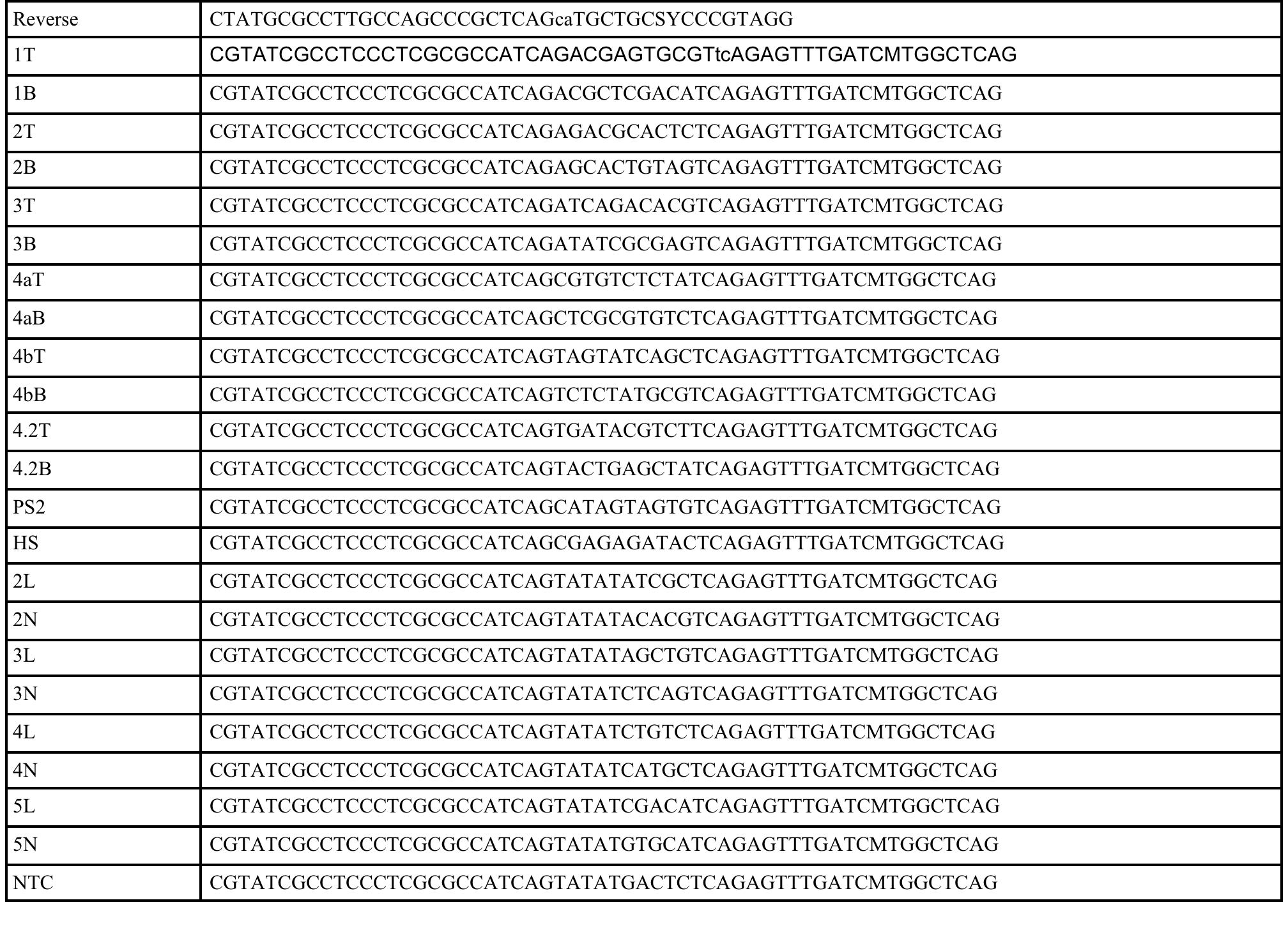 